FATYM Vranov nad Dyjí, Náměstí 20, 671 03 Vranov nad Dyjí; 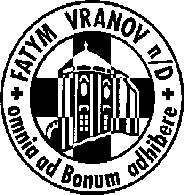 515 296 384, email: vranov@fatym.com; www.fatym.comBankovní spojení: Česká spořitelna č.ú.:1580474329/080029. 4. Pátá neděle velikonoční7,30 Štítary – mše svatá7,30 Vratěnín – mše svatá9,00 Plenkovice – mše svatá 9,15 Vranov – mše svatá s udílením svátosti nemocných + sbírka na kostel10,15 Olbramkostel – mše svatá; 16 fara – setkání po biřmování 11,11 Lančov – mše svatá30. 4. pondělí SV. Zikmunda, mučedníka16,00 Vratěnín – mše svatá1. 5. úterý sv. Josefa dělníka 18,06 Štítary – mše svatá  9,30 Vranov – odchod od kostela pěší pouť mužů z Vranova do Jevišovic, tam mše svatá zhruba v 15, 302. 5. středa památka sv. Atanáše, biskupa a učitele církve 7,30 Olbramkostel – mše svatá 17,00 Šumná – svatá půlhodinka 18,00 Lančov – mše svatá19,00 Fara Vranov – setkání nad Biblí3. 5. čtvrtek svátek sv. Filipa a Jakuba, apoštolů17,00 Vranov – mše svatá 18,00 Šumná – mše svatá + Kukátko4. 5. pátek po 5. neděli velikonoční – první pátek v měsíci8,00 Vranov – mše svatá16,30 Olbramkostel – mše svatá18,00 Plenkovice – mše svatá20,00 Šumná – mše svatá nejen pro mládež vranovského děkanství5. 5. sobota po 5. neděli velilkonoční – sv. Gothard18,00 Hluboké Mašůvky – poutní mše svatá6. 5. Šestá neděle velikonoční7,30 Štítary – mše svatá7,30 Vratěnín – mše svatá9,00 Plenkovice – mše svatá 9,15 Vranov – mše svatá 10,15 Olbramkostel – mše svatá 11,11 Lančov – mše svatá14,00 Rajhrad – májová pobožnost s koncertem marianekHeslo: S Kristem z mrtvých vstáváme a hříchů se vzdáváme.Odevzdávejte postní pokladničky v sákristiích. 1.5. pěší pouť mužů z Vranova do Jevišovic – vychází se v 9,30, 8.5. – dívčí pěší pouť Z Vranova do Kostelního Vydří, odchod v 6.hod.od kostela, 5.5. pouť ministrantů – hlaste se u o. Nika; 12.5. Superden ve Vratěníně. Uvažuje se, že by na podzim mohla začít příprava na biřmování, které by pak bylo za rok ve Štítarech – pouvažujte, komu to nabídnout.